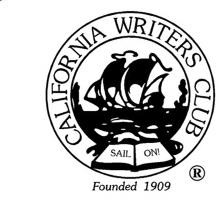 CALIFORNIA WRITERS CLUBCentral Board of Directors Zoom Meeting Minutes Sunday, November 13, 2022CALL TO ORDER: Meeting called to order at 1:30 p.m. by President Roger Lubeck, who welcomed those attending and issued ground rules for the meeting.ROLL CALLPresident -	Roger Lubeck (Redwood)Berkeley -	Keith GabouryCentral Coast -	Joyce Krieg Coastal Dunes -	Carole WagenerEast Sierra -	Donna McCrohan Rosenthal CWC South chairFremont -	Evelyn LaTorreHigh Desert -	Bob Isbill, Vice PresidentInland Empire -	absentLong Beach -	Allene SymonsMarin -	absentMendocino -	Notty Bumbo Mt. Diablo -	Elisabeth Tuck, SecretaryNapa Valley Writers-	Kymberlie IngallsNorth State -	absentOrange County -	Brian GapsRedwood Writers-	Judy BakerSacramento -	Bernard Wozny San Fernando Valley -	Bob Okowitz San Joaquin Valley - 	June GillamSan Francisco Peninsula Geri SpielerSouth Bay Writers -	Bill BaldwinTri-Valley -	Connie Hanstedt, TreasurerWriters of Kern -	Sandy Moffett, State Membership ChairGuests:  Barry Hampshire (Mt. Diablo president) Anita Holmes (High Desert) Colleen Jenssen (Orange County membership chair)The president declared a quorum, and business could legally be conducted.1:35 p.m. President Roger Lubeck (Redwood) welcomed everyone.MEMBERSHIP – see Membership Summary (07/01/2022 - 11/08/2022) and Remittance Summary Sandy Moffett (Writers of Kern)Clarification: the remittance amounts are the $20 paid to central from each branch member’s dues.TREASURER’S REPORTS See Revised Budget “Current Balance as of 11 9 2022: @$122,000” Connie Hanstedt (Tri Valley)Although it looks as if we have a lot of money, we spend $40,000 annually on one in-person meeting per year, the Literary Review, and the Jack London Award ceremony.Accounting costs seem to have gone down. It may be that we over budgeted.The insurance cost was questioned. Roger explained that it is statewide coverage for all branches for meeting locations and special event liability. If a branch changes their meeting location, they must notify our insurer. The address is on the special event insurance form available here: https://calwriters.org/resources-for-branches/ The special event form is to be used for one-time, special events not regular meetingsPrior to Covid Central asked each branch where they meet and sent that list to Diablo Valley Insurance, our insurance company for non-profits, who then sent a certificate of coverage to each branch. Branches should share this document with third parties as needed. Now that branches are meeting in person again, Roger will reinstate the process of notifying our insurer where each branch meets. If a branch has a volunteer driving for CWC, they must sign a form available from Bob Isbill saying they have insurance. When that form is on file, we show that we have done due diligence if the CWC driver is at fault in an accident that exceeds their coverage.Being no objections, the treasure’s report will be filed for audit.LITERARY REVIEWSee: CWC LITERARY REVIEW REPORT FOR NOV. 13 CENTRAL BOARD MEETING Joyce Krieg (Central Coast) and Elisabeth Tuck (Mt. Diablo): We are using the same printer as last year. Printing was originally quoted as $17,000. Four quotes were obtained and the price was whittled down to $9,000 because the company has affiliates around the country who bid on printing and mailing. Printing was done in Colorado and mailing will be from New Jersey. In spite of the shipping cost, this quote was the least expensive.The printer has been sitting on the printed copies awaiting payment, but didn’t communicate this until Joyce Krieg (Central Coast) checked recently. BULLETIN See: REPORT TO THE CENTRAL BOARD – NOV. 13, 2022 JOYCE KRIEG (Central Coast), EDITOR-IN-CHIEF Copies of the Bulletin are posted on the state website: https://calwriters.org/bulletin/#current Sandy Moffet (Writers of Kern) accepts articles from statewide membership and now has a form that must be used to submit. See https://calwriters.org/bulletin/ for the types of information being solicited.NORCAL See NOVEMBER 13, 2022 – STATE BOARD MEETING NORCAL REPORT Carole Bumpus (SF Peninnsula)The October 2022 Building Better Branches conference had to be cancelled since an affordable site could not be located. The San Francisco Writers Conference is planned for February 2023.CWC SOUTH – Donna McCrohan Rosenthal (East Sierra) CWC South Chair Go to socalwritersshowcase.com for southern branches. This link is the first item on www.calwriters.org the state website’s list of southern California branches.POLICIES AND PROCEDURES See four proposed changes to the P & Ps. Bob Isbill (High Desert) (PLEASE REFER TO A COMPLETE COPY OF THE P&Ps. The copies distributed to Central Board members are not necessarily complete sections of the P&Ps and there may be layout issues.)First proposed change: Change to Article X ELECTIONS B) 3) President and Vice PresidentDonna McCrohan Rosenthal (East Sierra) proposed the following amendment to the proposed change:“Candidates for CWC state president and vice president must have served at least one year in the last five years on the Central Board or as president or vice president of their branch.”Moved by Donna McCrohan Rosenthal (East Sierra)Seconded by Bernard Wozny (Sacramento)This motion passed unanimously.Motion to change Article X. A) 3) of the P&Ps as amended aboveMoved by Bob Isbill (High Desert): Change to the Language on President and Vice PresidentSeconded by Keith Gaboury (Berkeley)This amendment passed unanimously.Second proposed change: Change to the meeting frequency of the CWC CENTRAL BOARD MEETINGS and note that reference to the Forum has been removed.Prior to this November meeting, several reps also suggested removing “Zoom” and leave the wording as “via the Internet” since technology evolves and changes so quickly. Motion to change wording in III, A), 1) 2) and 3) of the P&PsMoved by Bob Isbill (High Desert): “Change to the Meeting Frequency”Seconded by Bob Okowitz (San Fernando Valley)This motion passed unanimously.Third proposed change: Change to the Jack London AwardKymberlie Ingalls (Napa) moved an amendment to remove “(July or October)”Seconded by Notty Bumbo (Mendocino)This amendment passed unanimously.Additionally the word biannually is incorrect. It should be biennially but will be replaced with “every other year” which is what is intended.Motion to change wording in XXI, A), 3) of the P&Ps as amended above.Moved by Bob Isbill (High Desert) Change to Jack London awardSeconded by Sandy Moffett (Writers of Kern)This motion passed unanimously.Fourth proposed change: Change to the Literary Review Elisabeth Tuck (Mt. Diablo) moved an amendment to remove the second sentence of the last paragraph under XXIV, E “Submissions must be ready to publish or will be rejected.”Seconded by Evelyn LaTorre (Fremont) The amendment passed: 18 yea		0 nay		1 abstentionKymberlie Ingalls (Napa) moved an amendment to leave in the crossed out line in XXIV, E second paragraph that says “Previously published work may be submitted.”Seconded by Elisabeth Tuck (Mt. Diablo)This amendment passed: 18 yea		0 nay		1 abstentionKymberlie Ingalls (Napa) moved an amendment to leave in the crossed out lines in XXIV, G regarding advertising in the Literary Review. “Display paid advertising of a variety limited to interests germane to the craft of writing may be permitted.”Seconded by Judy Baker (Redwood) This amendment passed unanimously. Motion to change wording in XXI, A), 3) of the P&Ps regarding the Jack London awardMoved by Bob Isbill (High Desert) to change “The president shall present the awards at the annual corporate membership meeting in the corresponding year.” to“The president shall present the awards at special luncheon following a quarterly CWC meeting in the corresponding year.”Seconded by Sandy Moffett (Writers of Kern)This motion passed: 18 yea		1 nay		0 abstentions.By this time the meeting was running overtime and 3 voting members had left. There was still a quorum.DIVERSITYThe ad hoc diversity committee members Gloria Pierrot-Dyer (Sacramento), Brian Gaps (Orange County), and Karen Gorback (San Fernando Valley) proposed a CWC Policy Statement on Fairness and Diversity.Motion by Brian Gaps (Orange County) to accept the diversity statement as presented.Seconded by Bob OkowitzKymberlie Ingalls (Napa) moved to amend the statement by eliminating these first two sentences: As writers, we recognize the immense and storied power of the written word to inspire or crush, save or destroy, enrich or mislead, and to contribute to the advancement of peace and understanding. However, past inequities have served to exclude or limit the voices of certain segments of our society, a practice which has deprived our world of valuable perspectivesand begin the statement with “We encourage individual branches. . .”Seconded by Geri Spieler (SF Peninsula)The amendment failed: yea 4		nay 12 		abstentions 0The failure of the amendment means the policy is accepted as written.Next CB meeting TBD.Roger adjourned the meeting at 3:20.Respectfully submitted,Elisabeth Tuck Secretary, California Writers Club Central Board of Directors July 23, 2023